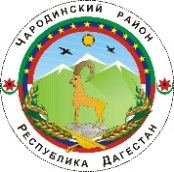 _________________АДМИНИСТРАЦИЯМУНИЦИПАЛЬНОГО ОБРАЗОВАНИЯ «ЧАРОДИНСКИЙ РАЙОН»      П О С Т А Н О ВЛ Е Н И Еот 20 декабря 2022 г. №127-бс. ЦурибОб утверждении Перечня индикаторов риска нарушения обязательных требований, проверяемых в рамках осуществления муниципального контроля в сфере благоустройства в границах населенных пунктов муниципального образования «Чародинский район»В соответствии с Федеральным законом от 31 июля 2020 года №248-ФЗ          «О государственном контроле (надзоре) и муниципальном контроле в Российской Федерации", Администрация муниципального образования «Чародинский район» п о с т а н о в л я е т: 1. Утвердить перечень индикаторов риска нарушения обязательных требований, проверяемых в рамках осуществления муниципального контроля в сфере благоустройства в границах населенных пунктов муниципального образования «Чародинский район», согласно приложению. 2. Опубликовать настоящее постановление в районной газете «Чарада» и разместить на официальном сайте Администрации муниципального образования "Чародинский район».         3. Направить настоящее постановление в Министерство юстиции РД для включения в регистр муниципальных нормативных правовых актов в установленный законом срок.        4. В течение 10 дней после дня принятия направить настоящее постановление в прокуратуру для проведения антикоррупционной экспертизы и проверки на предмет законности.        5. Настоящее постановление вступает в силу после дня его официального опубликования.        6.    Контроль за исполнением постановления оставляю за собой.         Глава Администрациимуниципального образования «Чародинский район»                                                          М.А.МагомедовПриложение к постановлению Администрациимуниципального образования «Чародинский район» от 27 декабря 2022 г. №127-бПеречень индикаторов риска нарушения обязательных требований, проверяемых в рамках осуществления муниципального контроля в сфере благоустройства в границах муниципального образования «Чародинский район»1. Невыполнение в установленный срок законного предписания контрольного органа об устранении выявленных нарушений обязательных требований. 2. Поступление в контрольный орган от органов государственной власти, органов местного самоуправления, юридических лиц, общественных объединений, граждан, из средств массовой информации сведений о действиях (бездействии), которые могут свидетельствовать о наличии нарушения обязательных требований и риска причинения вреда (ущерба) охраняемым законом ценностям. 3. Получение информации об истечении сроков проведения работ в соответствии с ордером (разрешением) на проведение земляных работ, проведении работ без ордера (разрешения) на их поведение. 4. Выявление признаков нарушения Правил благоустройства территорий, муниципального образования "Чародинский район". Сведенияоб опубликовании МНПАНаименование МНПАОфициальное опубликование/ размещение   Постановление   -  Об утверждении Перечня индикаторов риска нарушения обязательных требований, проверяемых в рамках осуществления муниципального контроля в сфере благоустройства в границах населенных пунктов муниципального образования «Чародинский район»Размещен на сайте МО-Чарода.РФ,      в разделе «Документы»